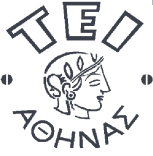 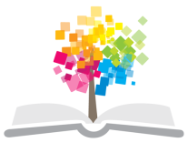 Πολεοδομία (Ε)Άσκηση 4: Όροι δόμησης ΙΙΓιάννης ΚιουσόπουλοςΤμήμα Πολιτικών Μηχανικών Τ.Ε. και Μηχανικών Τοπογραφίας & Γεωπληροφορικής Τ.Ε.Καλή δουλειά!Μέγιστη ΕΠΙΦΑΝΕΙΑ που επιτρέπεται να ΚΑΛΥΦΘΕΙ  =  . . . . . . . . . . . . . . . . . . . . . . . . . Συνολική επιτρεπόμενη ΕΠΙΦΑΝΕΙΑ ΔΟΜΗΣΗΣ  =  . . . . . . . . . . . . . . . . . . . . . . . . . . . . .Μέγιστο επιτρεπόμενο ΥΨΟΣ  = . . . . . . . . . . . . . . . . . . . . . . . . . . . . . . . . . . . . . . . . . . . . .Μέγιστη ΕΠΙΦΑΝΕΙΑ που επιτρέπεται να ΚΑΛΥΦΘΕΙ  =  . . . . . . . . . . . . . . . . . . . . . . . . . Συνολική επιτρεπόμενη ΕΠΙΦΑΝΕΙΑ ΔΟΜΗΣΗΣ  =  . . . . . . . . . . . . . . . . . . . . . . . . . . . . .Μέγιστο επιτρεπόμενο ΥΨΟΣ  =   . . . . . . . . . . . . . . . . . . . . . . . . . . . . . . . . . . . . . . . . . . . . ΣημειώματαΣημείωμα ΑναφοράςCopyright ΤΕΙ Αθήνας, Ιωάννης Κιουσόπουλος, 2014. Ιωάννης Κιουσόπουλος. «Πολεοδομία (Ε). Άσκηση 4: Όροι δόμησης ΙΙ». Έκδοση: 1.0. Αθήνα 2014. Διαθέσιμο από τη δικτυακή διεύθυνση: ocp.teiath.gr.Σημείωμα ΑδειοδότησηςΤο παρόν υλικό διατίθεται με τους όρους της άδειας χρήσης Creative Commons Αναφορά, Μη Εμπορική Χρήση Παρόμοια Διανομή 4.0 [1] ή μεταγενέστερη, Διεθνής Έκδοση.   Εξαιρούνται τα αυτοτελή έργα τρίτων π.χ. φωτογραφίες, διαγράμματα κ.λ.π., τα οποία εμπεριέχονται σε αυτό. Οι όροι χρήσης των έργων τρίτων επεξηγούνται στη διαφάνεια  «Επεξήγηση όρων χρήσης έργων τρίτων». Τα έργα για τα οποία έχει ζητηθεί άδεια  αναφέρονται στο «Σημείωμα  Χρήσης Έργων Τρίτων». 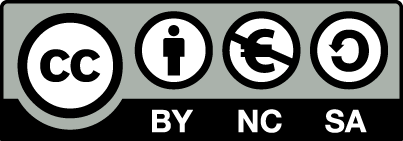 [1] http://creativecommons.org/licenses/by-nc-sa/4.0/ Ως Μη Εμπορική ορίζεται η χρήση:που δεν περιλαμβάνει άμεσο ή έμμεσο οικονομικό όφελος από την χρήση του έργου, για το διανομέα του έργου και αδειοδόχοπου δεν περιλαμβάνει οικονομική συναλλαγή ως προϋπόθεση για τη χρήση ή πρόσβαση στο έργοπου δεν προσπορίζει στο διανομέα του έργου και αδειοδόχο έμμεσο οικονομικό όφελος (π.χ. διαφημίσεις) από την προβολή του έργου σε διαδικτυακό τόποΟ δικαιούχος μπορεί να παρέχει στον αδειοδόχο ξεχωριστή άδεια να χρησιμοποιεί το έργο για εμπορική χρήση, εφόσον αυτό του ζητηθεί.Επεξήγηση όρων χρήσης έργων τρίτωνΔιατήρηση ΣημειωμάτωνΟποιαδήποτε αναπαραγωγή ή διασκευή του υλικού θα πρέπει να συμπεριλαμβάνει:Το Σημείωμα ΑναφοράςΤο Σημείωμα ΑδειοδότησηςΤη δήλωση Διατήρησης Σημειωμάτων Το Σημείωμα Χρήσης Έργων Τρίτων (εφόσον υπάρχει) μαζί με τους συνοδευόμενους υπερσυνδέσμους.Το περιεχόμενο του μαθήματος διατίθεται με άδεια Creative Commons εκτός και αν αναφέρεται διαφορετικά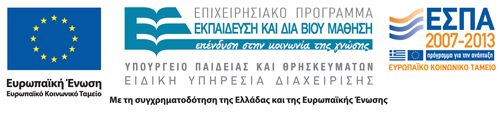 Το έργο υλοποιείται στο πλαίσιο του Επιχειρησιακού Προγράμματος «Εκπαίδευση και Δια Βίου Μάθηση» και συγχρηματοδοτείται από την Ευρωπαϊκή Ένωση (Ευρωπαϊκό Κοινωνικό Ταμείο) και από εθνικούς πόρους.Ονοματεπώνυμο φοιτητή/τριας: Αντικείμενο της άσκησηςΗ εμβάθυνση και τελικά η εκμάθηση των εννοιώνπου εμπλέκονται με τους όρους και περιορισμούς δόμησης.Χρονική διάρκειαΑτομική/ ΣυνεργατικήΑτομική. Προαπαιτούμενα/ Τρόπος εργασίαςΑπαραίτητη η γνώση των βασικών άρθρων του ΝΟΚ:  Ν. 4067/2012,  ΦΕΚ 79Α/9.4.2012.Μετά την ολοκλήρωση της άσκησηςΠαραδίδεται στο τέλος του δίωρου εργαστηρίου.ΑξιολόγησηΗ αξιολόγηση θα βασιστεί στην ακρίβεια των απαντήσεων και στην πληρότητα της τεκμηρίωσής τους.ΕΡΩΤΗΜΑ ΣΤΔΙΔΕΤΑΙ οικόπεδο 800 τ.μ., σε περιοχή με θεσμοθετημένο συντελεστή δόμησης 1,4.ΑΠΑΝΤΗΣΤΕ αιτιολογημένα  στο ερώτημα: «ποιο από τα ενδεχόμενα του πίνακα που ακολουθεί αποτελεί νόμιμη περίπτωση δόμησης;», αναφέροντας συνοπτικά όλους τους δυνατούς λόγους που τεκμηριώνουν την απάντησή σας.[ Προτείνεται να προηγηθούν οι απαραίτητοι για όλες τις περιπτώσεις υπολογισμοί (ως κατωτέρω).  Να θεωρηθεί ότι η υψομετρική διαφορά μεταξύ των ορόφων είναι ίση με 3,50 μέτρα. ]ΕΝΔΕΧΟΜΕΝΟΝΑΙΟΧΙΑΙΤΙΟΛΟΓΗΣΗ1μονώροφο κτίσμα (ένα επίπεδο)  με εμβαδόν ορόφου 300 τ.μ.Κάλυψη =  . . . . . . . .  τ.μ.  <  . . . . . . . . . . . . . . . . . . . . Επιφάνεια ορόφων = . . . . . . . . . .  τ.μ.  <  . . . . . . . . . Ύψος = . . . . . . . . . . . . .  μέτρα  . . . . . . . . . . . . . . . . . . 2μονώροφο κτίσμα με εμβαδόν ορόφου 400 τ.μ.3μονώροφο κτίσμα με εμβαδόν ορόφου 500 τ.μ.4διώροφο κτίσμα με εμβαδόν ορόφου 400 τ.μ.5διώροφο κτίσμα με εμβαδόν ορόφου 500 τ.μ.6διώροφο κτίσμα με εμβαδόν ορόφου 600 τ.μ.7τριώροφο κτίσμα με εμβαδόν ορόφου 250 τ.μ.8τριώροφο κτίσμα με εμβαδόν ορόφου 300 τ.μ.9τριώροφο κτίσμα με εμβαδόν ορόφου 350 τ.μ.10τριώροφο κτίσμα με εμβαδόν ορόφου 400 τ.μ.11τετραώροφο κτίσμα με εμβαδόν ορόφου 100 τ.μ.12τετραώροφο κτίσμα με εμβαδόν ορόφου 200 τ.μ.13τετραώροφο κτίσμα με εμβαδόν ορόφου 300 τ.μ.14πενταόροφο κτίσμα με εμβαδόν ορόφου 150 τ.μ.15πενταόροφο κτίσμα με εμβαδόν ορόφου 200 τ.μ.16πενταόροφο κτίσμα με εμβαδόν ορόφου 250 τ.μ.17εξαώροφο κτίσμα με εμβαδόν ορόφου 100 τ.μ.18εξαώροφο κτίσμα με εμβαδόν ορόφου 200 τ.μ.19επταώροφο κτίσμα με εμβαδόν ορόφου 150 τ.μ.ΕΡΩΤΗΜΑ ΖΔΙΔΕΤΑΙ οικόπεδο 800 τ.μ., σε περιοχή με θεσμοθετημένο ποσοστό κάλυψης 50%.ΑΠΑΝΤΗΣΤΕ αιτιολογημένα ποιο από τα παρακάτω ενδεχόμενα είναι δυνατόν να αποτελεί σωστή ή λανθασμένη απάντηση στην ερώτηση: «πόση είναι η κάλυψη του οικοπέδου;».ΕΝΔΕΧΟΜΕΝΗ ΑΠΑΝΤΗΣΗΟΡΘΗΛΑΘΟΣΑΙΤΙΟΛΟΓΗΣΗ1.-  30 %2.-  703.0 τ.μ.4.50 %5.60 %6.70 %7.1,48.1009.100 %10.100 τ.μ.11.200 τ.μ.12.300 τ.μ.13.400 τ.μ.14.450 μέτρα15.500 τ.μ.16.90017.900 τ.μ.18.1000 τ.μ.ΕΡΩΤΗΜΑ ΗΔΙΔΕΤΑΙ οικοδομικό τετράγωνο σε περιοχή με ενιαίους όρους δόμησης, με έξι ίσα οικόπεδα, των 400 τετρ. μέτρων το καθένα, τα οποία από άποψη δόμησης έχουν ως εξής:1ο οικόπεδο :	  καμιά δόμηση2ο οικόπεδο :	  διώροφο κτίσμα με 180 τετρ. μέτρα ανά όροφο3ο οικόπεδο :	  μη νόμιμο τετραώροφο κτίσμα 200 τετρ. μέτρων 4ο οικόπεδο :	  τριώροφο κτίσμα με 100 τετρ. μέτρα ανά όροφο 5ο οικόπεδο :	  τετραώροφο κτίσμα με  ανά όροφο6ο οικόπεδο :	  διώροφο με 200 τετρ. μέτρα ανά όροφοΑΠΑΝΤΗΣΤΕ αιτιολογημένα (συμπληρώνοντας και το συνημμένο πίνακα) για το ποιες είναι οι τιμές: α) του ποσοστού κάλυψης (ΠΚ)  και β) του συντελεστή δόμησης (ΣΔ) στην υπόψη περιοχή.  Να διερευνηθεί κάθε ενδεχόμενο που προκύπτει από πιθανόν ελλείποντα στοιχεία.[Προτείνεται να προηγηθεί ο υπολογισμός της ΚΑΛΥΨΗΣ και μετά των δύο ΥΛΟΠΟΙΗΜΕΝΩΝ τιμών.   Υπονοείται η απαίτηση για πλήρη αιτιολογία-σχολιασμό της όποιας απάντησης.]ΟΙΚΟΠΕΔΑΚΑΛΥΨΗΥλοποιημένο  ΠΚΠΟΣΟΣΤΟ ΚΑΛΥΨΗΣΥλοποιημένος  ΣΔΣΥΝΤΕΛΕΣΤΗΣ ΔΟΜΗΣΗΣτετρ. μέτρ.%%1ο..   ..   ..   ....   ..   ..   ..2ο..   ..   ..   ....   ..   ..   ..3ο..   ..   ..   ....   ..   ..   ..4ο..   ..   ..   ....   ..   ..   ..5ο..   ..   ..   ....   ..   ..   ..6ο..   ..   ..   ....   ..   ..   ..ΥΠΕΝΘΥΜΙΖΕΤΑΙ ότι  [Ν. 4067/2012,  ΦΕΚ 79Α/9.4.2012] :Κάλυψη του οικοπέδου είναι η επιφάνεια που ορίζεται πάνω σε οριζόντιο επίπεδο από τις προβολές όλων των περιγραμμάτων των κτιρίων του οικοπέδου, εξαιρουμένων … … ….Ποσοστό κάλυψης του οικοπέδου είναι ο λόγος της μέγιστης επιφάνειας που επιτρέπεται να καλυφθεί προς τη συνολική επιφάνεια του οικοπέδου.Το ποσοστό κάλυψης του οικοπέδου δεν μπορεί να υπερβαίνει το 60% της επιφάνειάς του.  Στην περί-πτωση που δεν εξασφαλίζεται κάλυψη 120 τ.μ. το μέγιστο ποσοστό κάλυψης προσαυξάνεται έως τα 120 τ.μ. εφόσον η κάλυψη δεν υπερβαίνει το 70% του οικοπέδου και το ισχύον ποσοστό κάλυψης.Συντελεστής δόμησης (σ.δ.) είναι ο αριθμός, ο οποίος πολλαπλασιαζόμενος με την επιφάνεια του οικοπέδου ή γηπέδου, δίνει τη συνολική επιτρεπόμενη επιφάνεια δόμησης. Το μέγιστο επιτρεπόμενο ύψος του κτιρίου ορίζεται σε συνάρτηση με τον επιτρεπόμενο συντελεστή δόμησης της περιοχής ως εξής:για συντελεστή δόμησης έως 0,4 ύψος 10,75 μ.για συντελεστή δόμησης έως 0,8 ύψος 14,00 μ.για συντελεστή δόμησης έως 1,2 ύψος 17,25 μ.για συντελεστή δόμησης έως 1,6 ύψος 19,50 μ.για συντελεστή δόμησης έως 2,0 ύψος 22,75 μ.για συντελεστή δόμησης έως 2,4 ύψος 26,00 μ.για συντελεστή δόμησης 2,4 και άνω, το δεκαπλάσιο του επιτρεπόμενου συντελεστή με μέγιστο ύψος 32,00 μ.Ανοικτά Ακαδημαϊκά ΜαθήματαΤεχνολογικό Εκπαιδευτικό Ίδρυμα ΑθήναςΤέλος ΕνότηταςΧρηματοδότησηΤο παρόν εκπαιδευτικό υλικό έχει αναπτυχθεί στο πλαίσιο του εκπαιδευτικού έργου του διδάσκοντα.Το έργο «Ανοικτά Ακαδημαϊκά Μαθήματα στο ΤΕΙ Αθήνας» έχει χρηματοδοτήσει μόνο τη αναδιαμόρφωση του εκπαιδευτικού υλικού. Το έργο υλοποιείται στο πλαίσιο του Επιχειρησιακού Προγράμματος «Εκπαίδευση και Δια Βίου Μάθηση» και συγχρηματοδοτείται από την Ευρωπαϊκή Ένωση (Ευρωπαϊκό Κοινωνικό Ταμείο) και από εθνικούς πόρους.©Δεν επιτρέπεται η επαναχρησιμοποίηση του έργου, παρά μόνο εάν ζητηθεί εκ νέου άδεια από το δημιουργό.διαθέσιμο με άδεια CC-BYΕπιτρέπεται η επαναχρησιμοποίηση του έργου και η δημιουργία παραγώγων αυτού με απλή αναφορά του δημιουργού.διαθέσιμο με άδεια CC-BY-SAΕπιτρέπεται η επαναχρησιμοποίηση του έργου με αναφορά του δημιουργού, και διάθεση του έργου ή του παράγωγου αυτού με την ίδια άδεια.διαθέσιμο με άδεια CC-BY-NDΕπιτρέπεται η επαναχρησιμοποίηση του έργου με αναφορά του δημιουργού. Δεν επιτρέπεται η δημιουργία παραγώγων του έργου.διαθέσιμο με άδεια CC-BY-NCΕπιτρέπεται η επαναχρησιμοποίηση του έργου με αναφορά του δημιουργού. Δεν επιτρέπεται η εμπορική χρήση του έργου.διαθέσιμο με άδεια CC-BY-NC-SAΕπιτρέπεται η επαναχρησιμοποίηση του έργου με αναφορά του δημιουργού και διάθεση του έργου ή του παράγωγου αυτού με την ίδια άδεια. Δεν επιτρέπεται η εμπορική χρήση του έργου.διαθέσιμο με άδεια CC-BY-NC-NDΕπιτρέπεται η επαναχρησιμοποίηση του έργου με αναφορά του δημιουργού. Δεν επιτρέπεται η εμπορική χρήση του έργου και η δημιουργία παραγώγων του.διαθέσιμο με άδεια CC0 Public DomainΕπιτρέπεται η επαναχρησιμοποίηση του έργου, η δημιουργία παραγώγων αυτού και η εμπορική του χρήση, χωρίς αναφορά του δημιουργού.διαθέσιμο ως κοινό κτήμαΕπιτρέπεται η επαναχρησιμοποίηση του έργου, η δημιουργία παραγώγων αυτού και η εμπορική του χρήση, χωρίς αναφορά του δημιουργού.χωρίς σήμανσηΣυνήθως δεν επιτρέπεται η επαναχρησιμοποίηση του έργου.